 CONTACTGEGEVENS ONDERNEMERSFONDS DELFT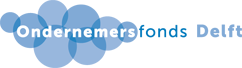 www.ondernemersfondsdelft.nlBestuurinfo@ondernemersfondsdelft.nlp/a Tanthofdreef 21 | 2623 EW DelftPostbus 321 | 2600 AH DelftFondsmanagerMarja Keizermarja.keizer@ondernemersfondsdelft.nl06  51070384VERSLAG RAAD VAN ADVIES ONDERNEMERSFONDS DELFT5 juni 2014, met dank aan vergaderlocatie Vitesse Delft. Aan- en afwezigen: zie onderaan in dit verslag.Programma15:45 Ontvangst16:00 Opening 16:05 Bijpraten: ontwikkelingen in de gebieden en bij het fonds17:00 Gastspreekster Miriam Notten: ‘Hoe mobiliseer je ondernemers in je wijk?’17:45 Discussie en afronding18.00 Borrel, BBQ en Ondernemerstoernooi1. Opening 	De voorzitter van het Ondernemersfonds Delft, René Dings, heet de aanwezigen welkom. Doel van deze middag is vooruit kijken. Het Ondernemersfonds wil een soepele organisatie zijn waarin men elkaar weet te vinden. Het thema van deze bijeenkomst is ‘Hoe mobiliseer je ondernemers uit je wijk?’.2. Bijpraten: ontwikkelingen in de gebieden en bij het fondsJoost Verhoeff van Gebied 5 Binnenstad: alle voorzitters van de ondernemersverenigingen in de binnenstad zijn vertegenwoordigd in de BOB (Bestuurlijk Overleg Binnenstad). Toetsing van de aangevraagde projecten vindt 4 x per jaar plaats. Daarnaast wordt er 8 x per jaar vergaderd over de problematiek van de binnenstad. Hij merkt op dat ze nog moeten wennen aan de procedures van het fonds. De BOB wordt een stichting. Kees Romijn van Gebied 9 Voorhof: Er zijn 9 nieuwe aanvragen. Mooie projecten gerealiseerd waaronder een samenwerking met Stichting Stunt om zwerfafval in de wijk te verwijderen en daardoor kansarme in de samenleving weer een kans te geven. Ook was Voorhof tijdens de wintermaanden feestelijk aangekleed met  sfeerverlichting. Het regelmatig sparren met collegae in de wijk ziet hij als een van de voordelen van het Ondernemersfonds. Voorhof richt een stichting op. Jaap Langhout van Gebied 10 Schieoevers: Schieoevers heeft ieder jaar een activiteitenplan. Bij aanvang waren er 69 actieplannen, waarvan de belangrijkste in de loop van de jaren gerealiseerd zijn of worden. Er is nu weer ruimte voor nieuwe projecten. Ze willen het onderling communiceren verbeteren met CHAINels. Alle ondernemers die lid zijn van de vereniging krijgen content. Verder wil Schieoevers een samenwerking met creatieve clusters in het onderwijs, glasvezel en camerabewaking (in het kader van Veilig Ondernemen) realiseren. De leegstand heeft de hoogste prioriteit. 4 x per jaar is er een netwerkevenement. Iedereen wordt ter plekke uitgenodigd voor de jaarlijkse BBQ op 26 juni. René van der Kluft merkt op dat hun project ‘kennismaken met je buurman’ wellicht ook voor anderen handig is om de participatie in de wijk te verhogen.
Rob Trompper vraagt naar het reinigen van de wijk. Jaap Langhout: Er is een krimp in het budget. Er was 65.000 maar dat is nu gedaald naar 21.000. De gemeente wil nog wel meewerken aan een opschoonronde. René van der Kluft: Niet op de stoel van de gemeente gaan zitten. Als ergens geen gras staat, hoef je niet te maaien. De leden willen een gezellige uitstraling. Robin Verschoor merkt op dat gebieden worden gedegradeerd van B naar C dus wordt er minder schoongemaakt. Peter van Hemmen: Zoek naar creatieve oplossingen en blijf in gesprek met de gemeente.Bram Reijke van Gebied 2 DSM: Altena Hoeve wordt gesloopt dus DSM zit alleen in dit gebied. Van het beschikbare geld van het Ondernemersfonds is een film gemaakt voor o.a. omwonenden. Er is een speciale avond georganiseerd voor mensen in de wijk rond DSM en daar is deze informatiefilm getoond. DSM is in gesprek met Gebied 11; ze zijn van elkaars projecten op de hoogte en weten elkaar te vinden.Edo Garretsen van Gebied 7 Delftse Hout: Een uitgestrekt gebied met verschillende interesses en belangen. Er is een vereniging opgericht, proberen actief leden te werven. Er zijn nu 2 algemene ledenvergaderingen geweest. Mooie projecten waaronder een huifkar voor de Bieslanddagen (en voor commerciële inzet daarna) en kinderboerderij BuytenDelft. Ook is er een cofinanciering gerealiseerd voor een vogelvolière met informatieborden. Het potentieel aantal leden is 120.Jan Zimmerman van Gebied 8 Buitenhof: Hij zit sinds 2 jaar bij het overleg. Voorzitter is en wordt, ook bij oprichting van de vereniging, Jeroen de Bruin die vanwege vakantie vandaag afwezig is. Een man of zeven dragen de projecten aan. Projecten van Buitenhof: bloembakken in de wijk, Join the Pipe (watertappunt in de wijk), Isofa en sfeerverlichting. Willen meer bekendheid krijgen door meer in de media te verschijnen.Hetty van der Lecq Gebied 11: Kan zich scharen achter woorden van Edo Garretsen. Ook hier dus een uitgestrekt gebied met verschillende belangen. Door een nieuwsbrief willen ze leden benaderen; er is een potentieel ledenbestand van 110 leden. Projecten: een netwerkbijeenkomst bij het Zomerfestival waarbij de vraag was ‘Wat willen de ondernemers uit gebied 11?’. Ook ‘Banendag’ bij Delft On Stage, onderzoek naar duurzame energie en de Poort van Delft zijn lopende projecten. Gebied 11 is aan het onderzoeken of er een stichting of vereniging wordt opgericht.Nynke Hoitinga van Gebied 3 Hof van Delft/Westerkwartier: Er wordt een ondernemersvereniging opgericht. Er zijn 85 brieven verstuurd en er waren bij de laatste vergadering ongeveer 16 ondernemers aanwezig. Projecten zijn: hanging baskets, camerabewaking in de wijk, Lichtjes Op De Sloot tijdens Lichtjesavond en feestverlichting. Ook hier wordt zwerfafval opgeruimd in de wijk maar dan vanuit Ipse de Bruggen.Jacqueline Steeneveld van Gebied 13 Tanthof: 26 juni wordt de ondernemersvereniging opgericht. Druk is dit gebied met de oprichting, een logo voor de vereniging en een website. Tanthof heeft in samenwerking met Vitesse Delft het Ondernemerstoernooi met BBQ georganiseerd dat na de RvA plaatsvindt. Ook Tanthof wordt opgesierd door plantenbakken. Robin Verschoor van Gebied 6 Vrijenban: Ook hier een kleine club ondernemers die aan tafel zitten; ongeveer 25 van de 160 potentiele leden. Projecten: plantenbakken, feestverlichting, de website bestaat 1 jaar en er zijn 4 ondernemers die gebruik maken van de mogelijkheid tot reclame maken. Zou vaker willen samenwerken met alle gebieden. Joost Verhoeff (Gebied 5 Binnenstad) merkt op dat Combiwerk wellicht de verzorging van de bloembakken in de hele stad zou kunnen doen. Ook wil hij meer informatie over CHAINels. Jaap Langhout (Gebied 10 Schieoevers) zegt dat dit nog meer moet gaan leven onder de ondernemers. Ze zijn nu gewend om uitnodigingen via de website te ontvangen. Van de 121 hebben 34 leden CHAINels geactiveerd. Robin Verschoor (gebied 6 Vrijenban) vraagt waarom dit en niet via LinkedIn? Waarop Jaap Langhout zegt dat er via CHAINels meer mogelijkheden zijn.René Dings vat samen wat er allemaal in de gebieden gebeurt. De gebieden zijn heel divers maar ieder heeft ook eenzelfde probleem: hoe krijgen we in onze wijk meer mensen aan tafel? Dat is ook het thema van deze bijeenkomst; Miriam Notten zal er later verder op ingaan.René Dings deelt mee dat recent de procedures van het Ondernemersfonds zijn aangescherpt; ze zijn duidelijker en concreter gemaakt. De gebiedsvertegenwoordigers hebben deze ontvangen, en ze staan ook op de website.We willen aan de ondernemers in de stad meer communiceren over de projecten die (mede) door het Ondernemersfonds mogelijk zijn gemaakt. Daarom wil het bestuur na afronding van projecten graag foto’s met tekst ontvangen vanuit de gebieden om, naar buiten toe, te communiceren. Het bestuur heeft onlangs van de gemeente Delft een prognose ontvangen voor de trekkingsrechten van 2014. Deze zullen per gebied iets afwijken van die in voorgaande jaren; we binnenkort per gebied bekendmaken wat de trekkingsrechten voor 2014 zijn. Streven is om aan het begin van het jaar duidelijk te maken wat de gebieden kunnen uitgeven.  3. Miriam Notten: ‘Hoe mobiliseer je ondernemers uit je wijk?’Miriam Notten van LaRed gaat vervolgens met het thema van deze middag aan de slag en doet dit m.b.v. een powerpoint-presentatie (zie bijlage). Miriam geeft praktische tips rondom infrastructuur (hoe zit het lokale netwerk in elkaar?) en relatievorming (hoe krijg je gunning?). Hoe breng je voor jezelf de wijk in beeld, hoe kun je ondernemers vinden in je wijk en hoe je binnen je netwerk kunt sturen op het bouwen van duurzame relaties. Een belangrijke conclusie is om toch vooral in je directe omgeving om je heen te kijken en je buurman te leren kennen. René Dings bedankt Miriam Notten voor haar presentatie en zegt dat het bestuur en de fondsmanager bereid zijn de gebieden waar nodig te helpen bij het in kaart brengen en bij elkaar brengen van de ondernemers in de wijk. 4. Afscheid Corine KorrelTijdens deze Raad van Advies wordt er afscheid genomen van ‘oud’ fondsmanager Corine Korrel. René Dings roemt haar inzet en betrokkenheid bij het fonds en stelt dat er veel gerealiseerd is in het afgelopen jaar. Hij bedankt haar dan ook met een mooie BLOOM!potlamp met passende surfinia’s.  5. Sluiting René Dings bedankt iedereen voor hun bijdrage en mooie opkomst uit de werkgebieden. Nagepraat wordt er met een drankje en een bittergarnituur, er is een BBQ en er wordt gevoetbald tijdens het 4-tegen-4-ondernemersvoetbaltoernooi. Ook het bestuur voetbalt enthousiast mee.De wedstrijdbekers die aan het eind van de avond worden uitgereikt zijn beschikbaar gesteld door het Ondernemersfonds. Vitesse Delft wordt bedankt voor de uitstekende organisatie.  Aanwezig, vertegenwoordiging van alle werkgebieden: 			DSM				Bram ReijkeHvD/Westerkwartier	Nynke Hoitinga, Corné van Kapel, Els de la Parra, John de Ruiter Binnenstad			Joost Verhoeff Vrijenban			Robin VerschoorDelftse Hout			Edo GarretsenBuitenhof			Jan ZimmermanVoorhof			Kees Romijn, Ron DemeijerSchieoevers			Jaap Langhout, René van der KluftGebied 11			Hetty van der Lecq, Frank BazelmansTanthof			Jacqueline SteeneveldGast: Corine KorrelAanwezig namens gemeente Delft: Herman WensveenAanwezig namens het Ondernemersfonds Delft: Bestuur: René Dings (voorzitter), Rob Trompper (secretaris), Matthijs Stoffer, Peter van Hemmen; Fondsmanager: Marja KeizerAfwezig: Rob van Pelt (penningmeester Ondernemersfonds Delft) 